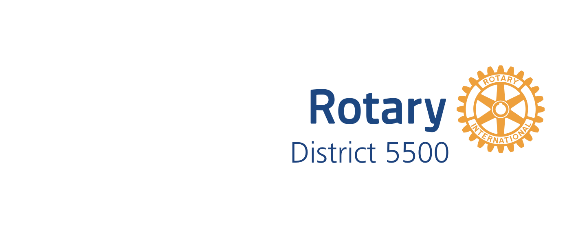 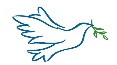 							Peacebuilders /
							Conflict ResolutionWelcome to our Peace Resources videos which are designed both to inform and inspire you.  CIVIL DISCOURSEBraver Angels (formerly Better Angels) https://braverangels.org/ seeks to depolarize American politics. Our work is rooted in grassroots organizing. From the grassroots however, our volunteer leaders (supported by a small staff) leverage Braver Angels programs and unique organizing structure to impact community life and American institutions.  https://braverangels.org/wp-content/uploads/2020/04/ABC-Nightline1.mp4  BULLYINGSpeak Up-Stand Up-Save a Life  https://www.speakstandsave.com/ encouraging students to be aware of warning signs and to speak up to a trusted adult about depression, suicide, grief, abuse and bullying is the first step to saving a life. These students save each other; we just give them the tools and resources to do it. https://www.speakstandsave.com/media-1/speak-up-stand-up-save-a-life-pbs-arizona  HUMAN TRAFFICKINGProject Starfish  http://projectstarfish.education/ is an Arizona program from the McCain Institute and others which seeks to help teachers and school administrators integrate awareness about sex trafficking into school activities and classrooms. This link will take you to web-based module, Sex Trafficking 101, and takes approximately 15 minutes to complete:http://projectstarfish.education/Certification/#ROTARY ACTION GROUP AGAINST SLAVERY
This short video is produced by Rotary: https://ragas.online/ 